令和６年度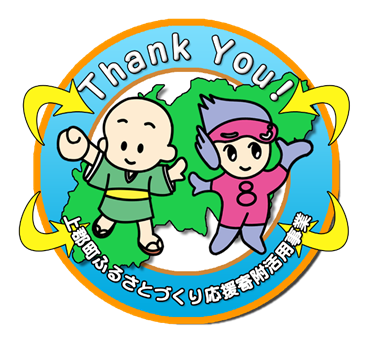 上郡町地域おこしイベント事業（地域活性化イベント）募 集 要 項募集期間：令和２年２月日（木）～３月日（金）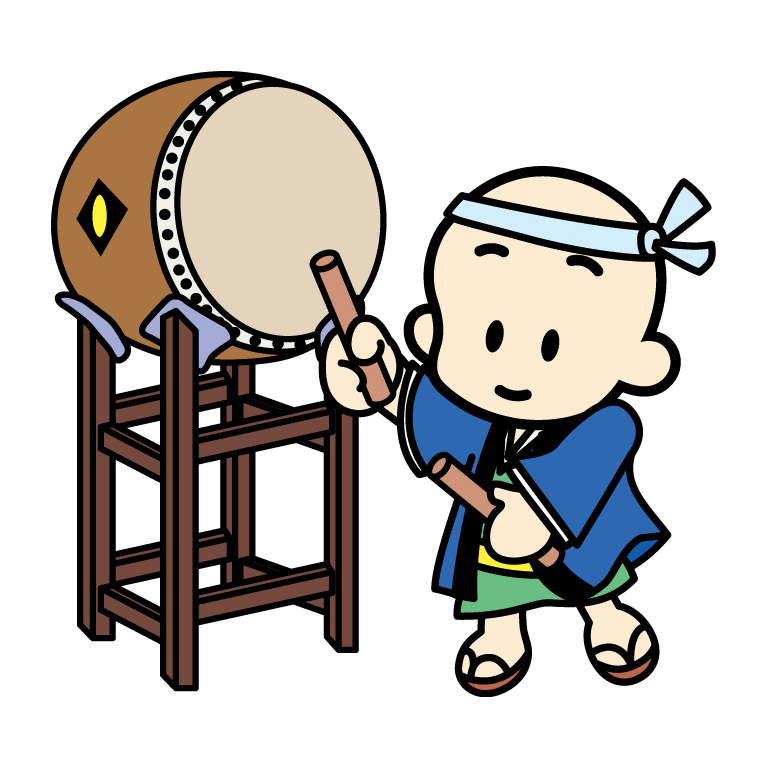 ■補助の対象団体は　　町内に主な活動の基盤を有する５人以上で構成する団体又はＮＰＯ法人です。■補助の対象事業は　　①自主・自発的に行う事業で上郡町の活性化に資する事業であること　　②公益的な事業であること　　③一部地域のみを対象としたものではなく、町内外の町民・観光客等の来場参加を得ようとする事業であること　　④実現可能な事業であること　　⑤将来において継続的な事業であること　●今回の審査・補助対象は、令和６年４月１日から令和７年３月31日までの期間に実施される事業です。　●次年度以降にわたる事業でも、補助金は年度単位で交付するため、次年度も改めて応募する必要があります。　　対象となる事業事例■対象となる経費は　　イベント等の実施に直接要する経費を補助の対象とします。注　意　　事業の実施に当たり、①道路を占用して使用する場合には警察との協議　　②火器類を使用する場合には消防署との協議　　③開催地地元自治会への周知　　等については責任をもって行ってください■補助金の交付額は補助の対象となる経費とイベント等事業の収支差額のいずれか少ない額とし、限度額は200千円とします。（千円未満の端数は切り捨てます）※ただし、補助金額は予算の範囲内とし、ヒアリング審査等により、200千円の範囲内で補助金が決定されます。　　※補助金申請は、１団体につき１事業を限度とします。補助対象経費が300千円未満の事業の補助率は３分の２を（千円未満切捨て）限度額とし、獲得点数に応じて補助金額を決定します。（千円未満切捨て）※審査会等において申請団体への審査を実施し、１団体150点満点で評価を実施したうえで、補助金交付額を決定します。　①120点以上の団体：補助限度額を交付　②75点以上120点未満の団体：獲得点数に応じ交付額を決定　③75点未満の団体：補助金交付対象外とする　　※いずれも予算の範囲内で交付額を決定しますので、申請団体数により補助金交付額に増減が生じます　　本補助金交付実績が通算５回を超える場合は、限度額を150千円とします。■応募方法について　◆必要な書類：①補助金交付申請書（様式第１号の１）　　　　　　　　②事業計画書（様式第１号の２）　　　　　　　　③事業予算書（様式第１号の３）　　　　　　　　④団体等概要調書、審査時説明票、誓約書　　　　　　　　⑤団体等の規約、会則等の写し　　　　　　　　　※その他、町長が必要と認める書類　　　　　　　　（①～④については、上郡町ホームページからダウンロードできます）　上郡町ホームページ：https://www.town.kamigori.hyogo.jp/soshiki/chiiki/gyomuannai/6281.html　◆提出方法：持参・郵送・町HP（必要があれば事業概要についてお伺いします）　◆提 出 先：上郡町地域振興課　◆提出期限：令和６年３月29日（金）午後５時■選考方法について応募いただいた交付申請書を、必要条件等に不備がないか予備審査を行った後、審査会において申請団体への審査（ヒアリング審査又は書類審査）を実施し決定します。　※審査の基準　　〇公益性：町外から多くの観光客の来場が期待できるか、事業の効果が特定の者に限定されていないか。など　　〇連携性：事業内容を広く発信し、町内全域の町民の参加・協力及び連携を得ようとする事業であるか。など　　〇実現性：実践的な方法、手順、スケジュール、体制、収支計画で事業が立案され、実現可能なものであるか。新型コロナウイルス感染症対策はされているか。など　　〇妥当性：事業内容が時代の要求・社会状況・住民ニーズなどに即したものであるか。など　　〇継続性：事業が一過性でなく、補助が終了した後も継続的な事業展開が見込まれるか。など■申請及び補助金交付の流れ　※申請に係る一切の費用は、申請者の負担となります。　　　　　　　　　　　　　　　　令和６年３月29日（金）までに　　　　　　　　　　　　　　　　申請書類を提出して下さい。　　　　　　　　　　　　　　　　補助事業の審査会又は書類審査を行います。　　　　　　　　　　　　　　　　令和６年４月下旬頃に別途文書で案内します。　　　　　　　　　　　　　　　　補助金の交付が決定した団体には、町から補助金交付決定通知書を送付します。　　　　　　　　　　　　　　　　町内に広くＰＲ等を行うため、活動を実施する前に必要な情報を提供してください。（町のＨＰ、広報で　　　　　　　　　　　　　　　　補助金額、実施日時等を公表）　　　　　　　　　　　　　　　　事業計画を途中で変更・中止しようとする場合は町長の承認を受ける必要があります。　　　　　　　　　　　　　　　　原則事業完了後２週間以内に、関係書類を添えて実績報告をして下さい。皆様の積極的な応募をお待ちしています！